 FOE–PG02 FORM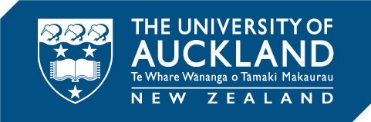 I understand that (please read and tick):   I have submitted an enrolment concession via Student Services Online for the above project.   I understand that if I make any changes to research topic without written approval from my Supervisor and Departmental Graduate Advisor, this may adversely affect my grade.   I am responsible for ensuring my project report is submitted to the Engineering Student Centre by the due date:single semester project: last day of the semester of enrolmentdouble semester project: last day of the second semester of enrolmentAPPROVAL FROM SUPERVISOR AND DEPARTMENTAL GRADUATE ADVISOR:Departmental Graduate Advisors for Master of Engineering StudiesFACULTY OF ENGINEERINGResearch Proposal for MESTU / MDISM / MEMGT / MENRG Project  This form is to be used by MESTU / MDISM / MEMGT / MENRG students wishing to enrol in a research project.  Please apply for enrolment concession through Student Services Online before you submit the completed form to the Faculty of Engineering Student Centre (Level 4) or via email to foe-enquiries@auckland.ac.nz To find a research topic and a potential supervisor, please visit the Faculty of Engineering Research Projects for information. Please feel free to contact the academic staff members directly. Student’s Details:Student’s Details: STUDENT’S SIGNATURESUPERVISOR’S SIGNATUREDEPARTMENTAL GRADUATE ADVISOR’S SIGNATURE (NOT REQUIRED IF SUPERVISOR IS ALSO THE DEPARTMENTAL GRADUATE ADVISOR)Chemical & Materials EngineeringA/Prof Mark JonesA/Prof Mark Jonesmark.jones@auckland.ac.nzCivil EngineeringDr Ryan YanDr Ryan Yanr.yan@auckland.ac.nzComputer Systems EngineeringDr Kevin WangDr Kevin Wangkevin.wang@auckland.ac.nzConstruction ManagementMr Garry MillerMr Garry Millerg.miller@auckland.ac.nzElectrical & Electronic EngineeringDr Dariusz KacprzakDr Dariusz Kacprzakd.kacprzak@auckland.ac.nzEngineering ScienceDr Charles UnsworthDr Charles Unsworthc.unsworth@auckland.ac.nzEnvironmental EngineeringA/Prof Naresh SinghalA/Prof Naresh Singhaln.singhal@auckland.ac.nzFood Process EngineeringDr Gokhan BingolDr Gokhan Bingolg.bingol@auckland.ac.nzGeotechnical EngineeringDr Tam LarkinDr Tam Larkint.larkin@auckland.ac.nzLight Metals Reduction TechnologyMs Nursiani TjahyonoMs Nursiani Tjahyonon.tjahyono@auckland.ac.nzMechanical EngineeringDr Stuart NorrisDr Stuart Norriss.norris@auckland.ac.nzMechatronics EngineeringDr Stuart NorrisDr Stuart Norriss.norris@auckland.ac.nzMedical Devices & TechnologiesDr Andrew McDaidDr Andrew McDaidandrew.mcdaid@auckland.ac.nzPlasticsMr Neil EdmondsMr Neil Edmondsnr.edmonds@auckland.ac.nz Software EngineeringDr Nasser GiacamanDr Nasser Giacamann.giacaman@auckland.ac.nzTransportation EngineeringA/Prof  Roger DunnA/Prof  Roger Dunnrcm.dunn@auckland.ac.nz Yacht EngineeringProf  Richard FlayProf  Richard Flayr.flay@auckland.ac.nz Departmental Graduate Advisors for Other ProgrammesDepartmental Graduate Advisors for Other ProgrammesDepartmental Graduate Advisors for Other ProgrammesDepartmental Graduate Advisors for Other ProgrammesMaster of Disaster ManagementMr Garry MillerMr Garry Millerg.miller@auckland.ac.nzMaster of EnergyProf Rosalind ArcherProf Rosalind Archerr.archer@auckland.ac.nzMaster of Engineering ManagementMr Garry MillerMr Garry Millerg.miller@auckland.ac.nzImportant  DatesImportant  DatesImportant  DatesImportant  Dates2nd Friday of first semester2nd Friday of first semesterLast day to delete First Semester courses with refund of feesLast day to delete First Semester courses with refund of fees4th Friday of first semester of enrolment4th Friday of first semester of enrolmentLast day to delete Double Semester courses with refund of feesLast day to delete Double Semester courses with refund of fees2nd Friday of second semester2nd Friday of second semesterLast day to delete Second Semester courses with refund of feesLast day to delete Second Semester courses with refund of fees